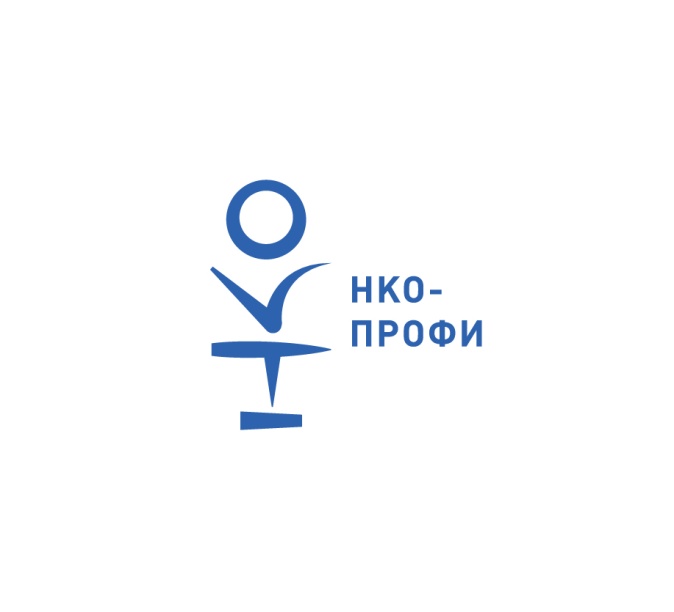 Заявка на участие в Конкурса 
для региональных средств массовой информации
«НКО-профи»Для журналистов и блогеровДля редакций СМИ и творческих студийКОНТАКТЫ ОРГКОМИТЕТА КОНКУРСААгентство социальной информацииАнкеты нужно направлять по адресу – nko-profi@asi.org.ruСтраница конкурса: https://nko-profi.asi.org.ru/ФИО автораКонтакты автора (почтовый адрес, телефон, e-mail)Заголовок материалаДата выхода в светГиперссылка на материалНоминация 
(подчеркнуть нужную)Лучшая публикацияЛучший телерепортажЛучший радиорепортажНазвание СМИ или творческой студииТираж издания и территория распространения (для печатных СМИ), территория охвата вещания (для ТВ, радио), количество ежедневных посещений (для интернет-изданий)Герой НКО, представленный в публикацииГерой НКО, представленный в публикацииИмя и фамилия герояАннотация (кратко о герое)Регион, в котором работает герой публикацииФотография героя (размер 270х200)Согласие на обработку персональных данных«Я даю свое согласие АНО «АСИ» на обработку, в том числе автоматизированную, своих персональных данных в соответствии с Федеральным законом от 27.07.2006 № 152-ФЗ «О персональных данных». Указанные мною персональные данные предоставляются в целях полного доступа к функционалу сайта https://www.asi.org.ru и осуществления деятельности по направлениям АНО «АСИ», в соответствии с Уставом, а также в целях информирования о мероприятиях, программам и проектах разрабатываемых и реализуемых АНО «АСИ». Персональные данные собираются, обрабатываются и хранятся до момента ликвидации АНО «АСИ», либо до получения от Пользователя заявления об отзыве согласия на обработку персональных данных».Отправка заполненной формы является согласием на обработку персональных данных, АСИ обязуется обеспечить их конфиденциальность в соответствии с Политикой об обработке персональных данных. Отозвать свое согласие на обработку персональных данных можно, заполнив форму отзыва согласия и отправив ее по электронной почте в АНО «АСИ».ФИО и подпись автораФИО автораКонтакты автора (почтовый адрес, телефон, e-mail)Название цикла, серии материаловДата выхода в светГиперссылки на материалыНоминация 
(подчеркнуть нужную)Лучший цикл статей;Лучшие телепрограммы, циклы передач, документальные фильмы Лучшие радиопрограммы, циклы передачНазвание СМИ или творческой студииТираж издания и территория распространения (для печатных СМИ), территория охвата вещания (для ТВ, радио), количество ежедневных посещений (для интернет-изданий)Герой НКО, представленный в публикацииГерой НКО, представленный в публикацииИмя и фамилия герояАннотация (кратко о герое)Регион, в котором работает герой публикацииФотография героя (размер 270х200)Согласие на обработку персональных данных«Я даю свое согласие АНО «АСИ» на обработку, в том числе автоматизированную, своих персональных данных в соответствии с Федеральным законом от 27.07.2006 № 152-ФЗ «О персональных данных». Указанные мною персональные данные предоставляются в целях полного доступа к функционалу сайта https://www.asi.org.ru и осуществления деятельности по направлениям АНО «АСИ», в соответствии с Уставом, а также в целях информирования о мероприятиях, программам и проектах разрабатываемых и реализуемых АНО «АСИ». Персональные данные собираются, обрабатываются и хранятся до момента ликвидации АНО «АСИ», либо до получения от Пользователя заявления об отзыве согласия на обработку персональных данных».Отправка заполненной формы является согласием на обработку персональных данных, АСИ обязуется обеспечить их конфиденциальность в соответствии с Политикой об обработке персональных данных. Отозвать свое согласие на обработку персональных данных можно, заполнив форму отзыва согласия и отправив ее по электронной почте в АНО «АСИ».ФИО и подпись главного редактора, печать 